QUESTIONNAIRELOGICIELS DE PERFORMANCE ENERGETIQUEÉdition 2024 en préparation

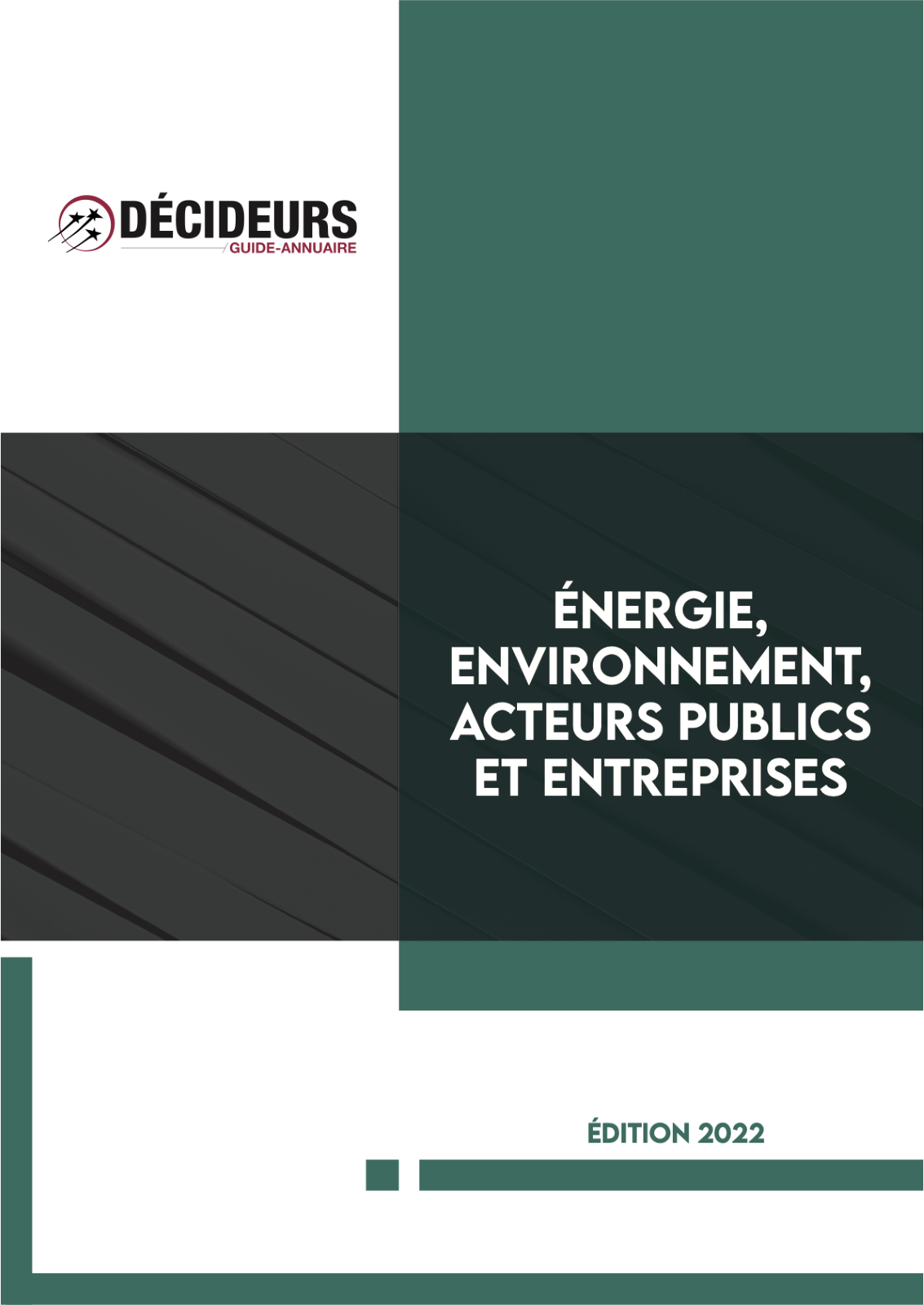 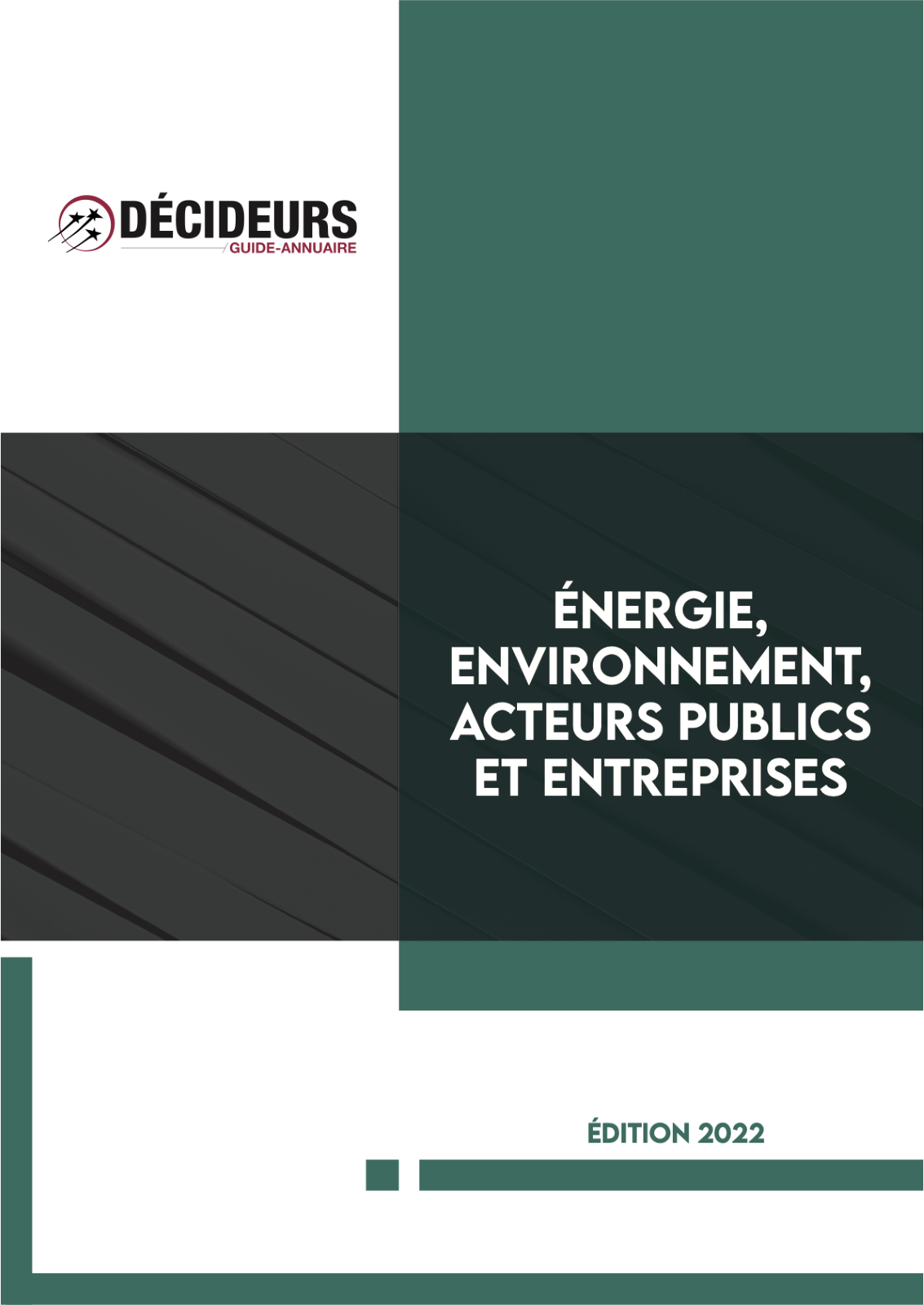 Madame, Monsieur,Comme chaque année, nous renouvelons notre étude de marché consacrée aux entreprises et aux professionnels du droit public et de l’aménagement territorial. Elle est unique et sera utilisée pour chacune de nos publications.Dans ce cadre, souhaitant affiner nos informations sur votre activité dans ce domaine, nous vous saurions gré de bien vouloir nous retourner le questionnaire ci-joint par mail à questionnaires@magazine-decideurs.com.Les responsables de l'enquête sont Antoine Morlighem (amorlighem@leadersleague.com) et Alban Castres (acastres@leadersleague.com). Par ailleurs, si vous désirez être annonceur dans ce numéro, vous pouvez contacter Yevgeniya Zubaryeva (yzubaryeva@leadersleague.com).  Nous vous remercions par avance de votre contribution et restons à votre disposition pour tout renseignement complémentaire.Cordialement,La RédactionIMPORTANT : Merci de bien vouloir remplir ce questionnaire en en conservant la trame exacte et en veillant au minima à remplir les pages intitulées « Votre société » et « Vos actualités », essentielles pour votre référencement dans les classements Décideurs. Nous nous tenons à votre disposition si vous souhaitez solliciter une rencontre avec notre équipe.Avec 18 000 abonnées et plus de 50 000 lecteurs, Décideurs - Stratégie Finance Droit propose chaque mois un suivi de l’actualité du monde immobilier, bancaire, financier et juridique, les contributions de grands spécialistes, ainsi que des analyses stratégiques. Nous vous rappelons qu’il est le magazine mensuel de référence pour : Les présidents-directeurs généraux Les directeurs administratifs et financiersLes directeurs juridiques et fiscauxLes directeurs de la communication Les cabinets d'avocats d'affaires Les banquiers, les auditeurs, les experts-comptables, …Les conseils en stratégieCe questionnaire est composé des parties suivantes : Votre société Vos actualitésVos opérations et les tendances de marché Votre regard sur les acteurs du marché de l’immobilier  VOTRE SOCIETENom de la société :Nom et titre de la personne ayant rempli ce questionnaire : Nom et titre du responsable de la communication : Téléphone : Nos équipes pourront être amenées à contacter la personne ayant rempli le questionnaire pour plus d’informations ou de simples précisions.Date de création de votre entreprise : Votre équipe :Effectif total des équipes :Noms des directeurs et spécialités : (Merci de joindre une notice biographique des responsables en annexe et une photo du responsable de la pratique)Pouvez-vous nous décrire l’organisation de vos équipes ? Quels sont les récents recrutements au sein de l’équipe ? Avez-vous des recrutements en cours ou des projets à venir ?Comment votre activité se répartit-elle ? Dans quelle fourchette se situe le chiffre d’affaires de vos activités (en euros, encaissés, HT) pour l’année 2023 ?De 0 à 500 000De 500 000 à 1 millionDe 1 million à 2 millionsDe 2 millions à 4 millionsDe 4 millions à 8 millions	          Plus de 8 millions Quel chiffre d’affaires souhaitez-vous atteindre en 2024 ?VOS ACTUALITESQuelle est l’ambition de votre équipe ?Quel est l’événement marquant de l’année pour votre équipe ?Quelle est la signature/différenciation de votre structure ?Quelle est la valeur ajoutée de votre solution logicielle ? Afin de nous aider à mieux cerner l’activité de votre société, pouvez-vous nous indiquer pour quel type de clients (taille, secteurs, interlocuteurs) votre structure intervient-elle ?VOS OPERATIONSQuelles sont les opérations les plus significatives réalisées par votre société au cours des douze derniers mois ? (merci de préciser si les opérations sont confidentielles)………Quelle est, selon vous, l’opération la plus significative de votre domaine de prédilection des douze derniers mois ? (toutes entreprises confondues)TENDANCESQuelles sont les problématiques que rencontrent vos clients aujourd’hui ?Quelles sont les trois grandes tendances que vous décelez dans votre secteur d’activité ? LES ACTEURS QUE VOUS RENCONTREZCES INFORMATIONS NOUS SONT COMMUNIQUEES A TITRE STRICTEMENT CONFIDENTIELFonds d’investissement :Quels sont les fonds d’investissement que vous connaissez ou que vous avez rencontrés lors d’opérations et dont vous avez particulièrement apprécié les compétences ?Cabinets d’avocats :Quels sont les cabinets d’avocats qui vous accompagnent (merci de classer par ordre croissant et de préciser, si possible, le nom des associés)  Études notariales :Quelles sont les études notariales qui vous accompagnent ? (merci de classer par ordre croissant et de préciser, si possible, le nom des associés)  Property managers :Quels sont les property managers que vous connaissez ou que vous avez rencontrés lors d’opérations et dont vous avez particulièrement apprécié les compétences ?Facility managers :Quels sont les facility managers que vous connaissez ou que vous avez rencontrés lors d’opérations et dont vous avez particulièrement apprécié les compétences ?Nous vous remercions par avance de bien vouloir compléter également le tableau joint.Noms des fondsResponsablesNom du cabinet d’avocatAssociésNom de l’étude notarialeAssociésNoms des sociétésResponsablesNoms des sociétésResponsables